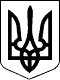 РАХІВСЬКА РАЙОННА державна адміністраціяЗАКАРПАТСЬКОЇ  ОБЛАСТІР О З П О Р Я Д Ж Е Н Н Я12.08.2020                                           Рахів                                                   № 238Про розширення мережі закладів дошкільної освіти району і створення додаткових місць для дітей дошкільного вікуВідповідно до статей 6, 22, 39, 41 Закону України „Про місцеві державні адміністраціїˮ, статті 32 Закону України „Про місцеве самоврядування в Україні, законів України „Про освіту” (зі змінами), „Про дошкільну освіту” (зі змінами), указів Президента України від 25 червня 2013 року №344/2013 „Про Національну стратегію розвитку освіти в Україні на період до 2021 року”, від 23 червня 2020 року № 246 „Про Координаційну раду з реалізації програми „Велике будівництво”, розпорядження Кабінету Міністрів України від 4 вересня 2013 року № 686-р „Про затвердження плану заходів з реалізації Національної стратегії розвитку освіти в Україні на період до 2021 року”, постанови Кабінету Міністрів України від 24 січня 2020 року №35 „Про реалізацію експериментального проекту щодо проведення щокварталу моніторингу та оцінки ефективності діяльності голів обласних, Київської та Севастопольської міських державних адміністрацій”, розпорядження голови Закарпатської обласної державної адміністрації 02.07.2020 № 345 „Про розширення мережі закладів дошкільної освіти області і створення додаткових місць для дітей дошкільного віку”, з метою розширення мережі закладів дошкільної освіти району і створення додаткових місць для надання освітніх послуг дітям дошкільного віку:1. Затвердити районний план заходів із розширення мережі закладів дошкільної освіти і створення додаткових місць для дітей дошкільного віку на період до 2021 року, що додається.2. Відділу освіти райдержадміністрації та рекомендувати виконкомам сільських, селищних та міської рад:2.1. Забезпечити виконання районного плану заходів, затвердженого цим розпорядженням, за рахунок та у межах видатків державного та місцевих бюджетів, а також за рахунок інших, не заборонених законодавством, джерел фінансування.3. Рекомендувати виконкомам сільських, селищних та міської рад:23.1. Розробити відповідний план заходів із розширення мережі закладів дошкільної освіти і створення додаткових місць для дітей дошкільного віку на період до 2021 року.3.2. Про хід виконання районного плану заходів інформувати відділ освіти райдержадміністрації щокварталу до 4 числа місяця, що настає за звітним періодом.4. Відділу освіти райдержадміністрації (Ворохта Н.П.) узагальнену інформацію подавати до облдержадміністрації щокварталу до 05 числа місяця, що настає за звітним періодом.5. Контроль за виконанням цього розпорядження покласти на першого заступника голови державної адміністрації Турока В.С.Голова державної адміністрації				           Віктор МЕДВІДЬ             ЗАТВЕРДЖЕНОРозпорядження головирайдержадміністрації12.08.2020 № 238РАЙОННИЙ  ПЛАН ЗАХОДІВіз розширення мережі закладів дошкільної освіти і створення додаткових місць для дітей дошкільного віку на період до 2021 року1. Розпочати будівництво закладу дошкільної освіти у с.Чорна Тиса, за рахунок коштів державного та місцевого бюджету до 2021 року (45 місць).Райдержадміністрація та виконкомомЧорнотисянської сільської ради2. Завершити капітальний ремонт будівлі дошкільного навчального закладу с.Костилівка (20 місць).Керівник       органу          місцевогосамоврядування с.КостилівкаДо 1 жовтня 2020 року3. Завершити поточні ремонтні роботи у дошкільному навчальному закладі №2 смт.Кобилецька Поляна (20 місць) та закладу дошкільної освіти с.Верхнє Водяне, пр.Ріка (20 місць) на відкриття додаткової групи.Керівники       органів          місцевогосамоврядування  Кобилецько-Полянської   селищної       ради, 	  та Верхньоводянської сільської радиДо 1 жовтня 2020 року4. З урахуванням прогнозованої кількості дітей дошкільного віку та кількості дітей у закладах дошкільної освіти  розробити план заходів щодо будівництва нових закладів освіти та реконструкції функціонуючих.	Керівники       органів          місцевогосамоврядування  							До грудня 2020 року5. Вжити заходів щодо повернення в установленому законодавством порядку закладів дошкільної освіти, які використовуються не за призначенням до комунальної форми власності, що належать територіальним громадам сіл, селищ, міст (ДНЗ №1, №3 м.Рахів, ДНЗ №2 с.Косівська Поляна, ЗДО с.Верхнє Водяне, пр.Ріка).2Керівники       органів          місцевогосамоврядування  Рахівської   міської ради, Косівсько-Полянської сільської ради та Верхньоводянської сільської ради							До грудня 2020 року6. Застосувати механізм підтримки створення закладів дошкільної освіти приватної форми власності.Керівники       органів          місцевогосамоврядування сільських,  селищних, міської рад							Постійно7. Вивчити можливість створення дошкільних відділень на базі приміщень закладів загальної середньої освіти, що не використовуються для освітнього процесу.Керівники       органів          місцевогосамоврядування  сільських, селищних, міської рад							До грудня 2020 року        8. Здійснити моніторинг об’єктів незавершеного будівництва, будівель, які не використовуються для подальшого перепрофілювання з наступним використанням для потреб дошкільної освіти та розглянути можливість відкриття закладів дошкільної освіти у пристосованих приміщеннях, що належать до комунальної власності територіальних громад, сіл, селищ, міст.Керівники       органів          місцевогоСамоврядування сільських, селищних, міської рад							До 1 вересня 2020 року9. Розробити план з відкриття у приміщеннях закладів освіти з урахуванням потреби, фінансового та кадрового забезпечення груп короткотривалого перебування вихованців, якомога ближче до місця проживання дітей.Керівники       органів          місцевогосамоврядування  сільських, селищних, міської рад							Постійно310. Провадити соціально-педагогічний патронат з метою належного супроводу, підтримки і соціальної адаптації дітей дошкільного віку, які мають психофізичні порушення, потрапили у складні життєві обставини або не можуть відвідувати заклади у зв’язку з віддаленістю домівки від закладу та фізичною неспроможністю батьків водити чи відвозити дитину.Керівники       органів          місцевогосамоврядування  сільських, селищних, міської рад							Постійно11. Дотримуватися передбачених законодавством вимог  під час створення та забезпечення функціонування інклюзивних груп у закладах дошкільної освіти для дітей дошкільного віку з особливими освітніми потребами.Керівники       органів          місцевогосамоврядування  сільських, селищних, міської рад							Постійно